LAS CANICASDESCRIPCIÓN DEL JUEGOCARACTERÍSTICAS Si bien no se conoce el verdadero origen de las canicas y son juegos tradicionales, su origen aparentemente se remonta hasta el Antiguo Egipto y la Roma Precristiana.5​ En efecto, se han encontrado canicas presentes en la tumba de un niño egipcio de alrededor del año 3000 a. C. En Creta, por su parte, los niños jugaban con canicas construidas a partir de materiales preciosos. En la Antigua Roma era un juego infantil cuya popularidad se extendió hasta la Edad MediaTERRENO DE JUEGO 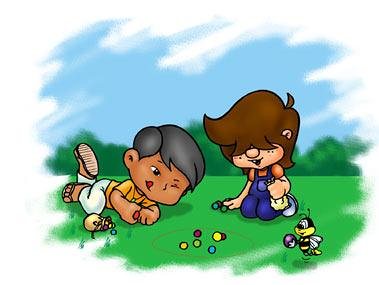  Los niños salían a jugar en el parque del pueblo, en el patio del colegio, o en cualquier terreno que sea de tierra. MATERIAL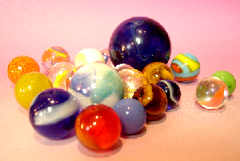 Las canicas pueden estar fabricadas de cualquier material no metálico y sus diámetros no deben ser superiores a 16,5 mm. La línea de tiro está situada a 7,5 metros de distancia del centro del hoyo. El hoyo tiene 7 - 11 cm de diámetro.NÚMERO DE PARTICIPANTES2 o más jugadores.DESARROLLO  DEL JUEGO Y VARIANTES1. Dos jugadores compiten uno contra otro. Ambos jugadores tienen que utilizar canicas de color diferente. El objetivo del juego es colocar todas las canicas propias en el hoyo como el primero.

2. El partido comienza con un lanzamiento de una canica de la línea de tiro hacia el hoyo. El jugador, cuya canica esté más cerca del hoyo, decide quién vaya a comenzar el primer juego.

3. El primer jugador empieza con el lanzamiento de todas sus canicas (una por una) desde la línea de tiro tratando de acertar al hoyo. Luego hace lo mismo su oponente. El jugador que tenga más canicas en el hoyo (o el jugador que tenga alguna de sus canicas más cerca del hoyo) empieza la segunda parte del juego.

4. A continuación, los jugadores siguen en el juego tirando las canicas con un dedo en dirección del hoyo. Es permitido tirar sólo sus propias canicas. Se cambia el turno después de cada tiro (no importa si la canica haya acertado al hoyo o no).

5. El tiro correcto está definido como un movimiento de un único dedo que puede tocar sólo una canica. Es posible usar cualquier dedo. La canica puede golpear entonces otras canicas, incluso las del oponente.

6. El jugador que consiga meter todas sus canicas en el hoyo como primero, llega a ser el ganador del juego. El ganador del partido es aquél que haya ganado el número determinado de los juegos (generalmente hay que ganar dos o tres juegos).VARIANTESJuegos de canicas“El bombardero”    Trazamos un círculo de unos 30 centímetros en el suelo y cada uno de los jugadores coloca el mismo número de canicas en el centro del círculos (tres, cuatro o cinco). El objetivo de este juego es sacar las canicas del círculo, las canicas que salgan del círculo serán del jugador que las haya sacado. El juego se acaba cuando no quedan canicas en el círculo.“El círculo”Dibujamos un círculo de aproximadamente medio metro, y una línea alejada del círculo como referencia de tiro, también podemos poner una marca. Dentro del mismo colocamos las canicas que queramos apostar. Los jugadores por turnos intentarán sacar las canicas del círculo para quedarse con ellas, si consigues sacar alguna canica podrás seguir tirando mientras que si fallas tendrás que esperar tu turno. El juego terminará cuando no queden canicas en el círculo.“El gua o choya”    Hacemos un agujero en el suelo. El juego es simple, el jugador que consiga meter la canica dentro del agujero se queda todas las canicas que no hayan conseguido entrar. También podemos alejar nuestras propias canicas y sacarlas del círculo para que así no perderlas.“Seis hoyos”En este juego pueden jugar de cuatro a seis jugadores. Debemos de cavar seis hoyos en la tierra. Los hoyos se enumeran del uno al seis. Después se traza una línea a unos 5 metros del círculo. Cada jugador tiene un turno para tirar como en todos los juegos de canicas. El objetivo es que el jugador intenta colocar la canica en el hoyo elige y así sucesivamente se va determinando la posición de cada jugadores, se vuelve a tirar las canicas pero esta vez se comienza en el nº 1 y así hasta el hoyo nº 6, cada vez que se introduzca la canica en el agujero el jugador puede volver a tirar y si no se pierde el turno. Cuando un jugador le da a una canica de un adversario, obtiene dos turnos. Gana el jugador que logre meter todas las canicas en todos los hoyos.“El túnel”Este juego consiste en introducir una canica desde una determinada distancia en un túnel hecho con cartón. Pueden participar tantos jugadores como se quiera. Todo depende del ingenio de los jugadores. Gana el jugador que más canicas meta por el túnel. Por ejemplo este juego en Chile se conoce como “La ratonera” quizás por su similitud con una ratonera.